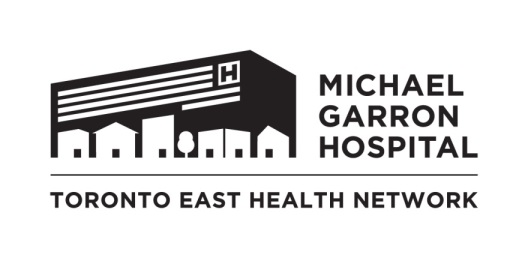 mhuynREASON FOR REFERRALREASON FOR REFERRALREASON FOR REFERRALREASON FOR REFERRALREASON FOR REFERRALREASON FOR REFERRALREASON FOR REFERRAL  Pre op assessment    Type of surgery:    Date:  Pre op assessment    Type of surgery:    Date:  Pacemaker interrogation Interrogation at MGH DOES NOT replace routine follow up at patient’s home clinic  Pacemaker interrogation Interrogation at MGH DOES NOT replace routine follow up at patient’s home clinic  Pacemaker interrogation Interrogation at MGH DOES NOT replace routine follow up at patient’s home clinic  ICD/CRT-D interrogationThe only available service is a device interrogation for report/data printing  ICD/CRT-D interrogationThe only available service is a device interrogation for report/data printingArrhythmia/Syndromes (if applicable)Arrhythmia/Syndromes (if applicable)Arrhythmia/Syndromes (if applicable)Arrhythmia/Syndromes (if applicable)Arrhythmia/Syndromes (if applicable)Arrhythmia/Syndromes (if applicable)Arrhythmia/Syndromes (if applicable)  Syncope/presyncope  Syncope/presyncope  Pacemaker malfunction  Pacemaker malfunction  Pacemaker malfunction  Ventricular arrhythmias  Ventricular arrhythmias  Other (specify):   Other (specify):   Other (specify):   Other (specify):   Other (specify):   Other (specify):   Other (specify): REQUIRED INFORMATIONREQUIRED INFORMATIONREQUIRED INFORMATIONREQUIRED INFORMATIONREQUIRED INFORMATIONREQUIRED INFORMATIONREQUIRED INFORMATIONPlease indicate where patient attends their follow up appointments:Please indicate where patient attends their follow up appointments:Please indicate where patient attends their follow up appointments:Please indicate where patient attends their follow up appointments:Please indicate where patient attends their follow up appointments:Please indicate where patient attends their follow up appointments:Please indicate where patient attends their follow up appointments:Device brandDevice brandDevice brandDevice brandDevice brandDevice brandDevice brand   Biotronik  Boston  Boston  Medtronic   Sorin   Sorin   St. Jude/AbbottPLEASE COMPLETE REFERRAL AND FAX TO (416) 469 6538PLEASE COMPLETE REFERRAL AND FAX TO (416) 469 6538PLEASE COMPLETE REFERRAL AND FAX TO (416) 469 6538PLEASE COMPLETE REFERRAL AND FAX TO (416) 469 6538PLEASE COMPLETE REFERRAL AND FAX TO (416) 469 6538PLEASE COMPLETE REFERRAL AND FAX TO (416) 469 6538PLEASE COMPLETE REFERRAL AND FAX TO (416) 469 6538